számú függelék előterjesztés minta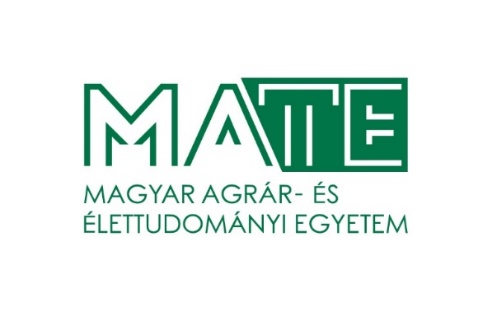 Készítette:		Jelen pontban kell ismertetni az előterjesztés okait, indokát. Milyen körülmények vezettek az előterjesztésben foglalt javaslat elkészítéséhez.Itt kell megjelölni a jogszabályhelyeket, felsorolni a testületeket, személyeket, akik részt vettek az előterjesztés előkészítésében (véleményezték, tárgyalták, módosították, stb.).Törekedni kell a világos, érthető és lényegre törő megfogalmazásra, úgy hogy a tényállás egyértelműen megállapítható legyen a jelen pontban foglaltak alapján.Jelen pontban kell röviden összefoglalni, hogy milyen döntést/javaslatot/véleményt szükséges alkotnia a Szenátusnak. Minden esetben így kell kezdeni a mondatot:Kérem a Tisztelt Szenátust, hogy pl. fogadja el/jelölje ki/javasolja ………………Itt kell a konkrét határozatot megfogalmazni. Minden esetben így kell kezdeni a mondatot, nem törölhető:A Magyar Agrár- és Élettudományi Egyetem Szenátusa megtárgyalta és ………… igen, …………nem, ………… tartózkodás mellett az alábbi határozatot hozza:A Szenátus …………………………………...KeltezésElőterjesztő:névtitulus